«Гранд-тур по Карелии» Насыщенная программаПетрозаводск – Кижи – Кивач  - Кондопога –  питомник Хаски - Рускеала - ВалаамПросим обратить внимание! Бронирование экскурсии на Кижи не позднее, чем за 2 недели до выезда!20.06-24.06. 
1 день13-00 – выезд из города Иванова от Б. Кокуй2 деньКарелия...Озера голубыеИ облака, глядящие в их гладь,Леса кругом, в них ели вековые.Пусть люди захотят тебя узнать!09-00 Прибытие в Петрозаводск. Встреча с экскурсоводом. Завтрак.Экскурсия по столице Республики Карелия: знакомство с историческим центром, губернаторским парком, памятником Петру I – основателю Петрозаводска. Променад по красивой городской набережной вдоль Онежского озера.Свободное время или доп. экскурсияРазмещение в отеле для тех, кто не поехал на доп. экскурсии.12-45 Для желающих экскурсия на удивительный остров Кижи (за доп плату. 3900 руб/чел)Остров Кижи является «визитной карточкой» не только Карелии, но и всей России. Уникальный ансамбль Погоста известен во всём мир. Экскурсия познакомит с главными жемчужинами музея, компактно расположенными поблизости от Кижского погоста. Во время экскурсии вы посмотрите уникальные многоглавые храмы и их иконописное убранство. Войдете в дом заонежского крестьянина, узнаете, как и чем жили эти люди. Послушаете звоны часовни Архангела Михаила, увидите церковь Воскрешения Лазаря – старейшую деревянную постройку Русского Севера, которая считалась чудотворной. Кижский архитектурный ансамбль: церковь Преображения Господня, церковь Покрова Пресвятой Богородицы (посещение), колокольня. Посещение одного из крестьянских домов Ошевнева , Елизарова — часовня Архангела Михаила — Церковь Воскрешения Лазаря. В ходе экскурсии Вы познакомитесь с выставками «Древнерусская живопись Карелии», «Из истории Кижского прихода», «Выпей чайку – позабудешь тоску».Ужин. Угощение настойкой. Размещение в гостинице, возвратившихся с экскурсии.3 день08-00 Завтрак.Посещение самого доброго и сказочного выставочного зала «Дом Куклы». Вы познакомитесь с коллекцией авторских кукол Татьяны Калининой «Духи Карелии или Кижские домовые». А на память можете приобрести очаровательного ангелочка или домового.Отправление в заповедник «Кивач» в гости к одноименному водопаду (30 км). «Алмазна сыплется гора с высот четыремя скалами...» - так воспевал его в 1791 году поэт и первый губернатор Олонецкий Г.Р. Державин. Здесь Вы узнаете древнюю карельскую легенду о возникновении самого большого восточноевропейского водопада - Кивач. Познакомитесь с национальным заповедником, музеем природы и дендрарием. В дендрарии, наряду с экзотическими деревьями, увидим разные формы дерева-загадки - знаменитой карельской березы. Её редкая, мраморовидная древесина, легкая в обработке, служит хорошим материалом для популярных карельских сувениров.В завершении экскурсии побываем в городе Кондопога, где находится удивительно красивая деревянная Успенская церковь, которая много лет назад служила маяком для тех, кто путешествовал по Онежскому озеру, так же вы послушаете звон карильенов.Обед в кафе.Отведаем карельские калитки.Выезд на экскурсию в "Карьяла-парк" - удивительное место окруженное вековыми соснами.
Побывав здесь один раз, вам хочется снова вернуться в эти сказочные места.
Вас ждет встреча  с собаки породы Хаски. Эти удивительные собаки не могут быть полноценными охранниками, т.к. характер у них слишком уж дружелюбный.
Именно поэтому  питомник очень любят и взрослые, и дети всех возрастов. Будьте готовы быть обнюханными и облизанными!
Программа тура начнется в питомнике чудесных Хаски, где Вы познакомитесь с породой и обязательно влюбитесь в этих дружелюбных и веселых собак.Возвращение в Петрозаводск. Свободное время.4 день06-00 Ранний выезд из гостиницы на экскурсию. Завтрак. Вас ждет знакомство с горным парком «Рускеала» . Жемчужиной Горного парка является знаменитый Мраморный каньон. Огромная чаша, вырубленная руками человека в массиве мраморного пласта, наполовину наполнена чистейшей водой изумрудного оттенка. Она обрамлена пологими и отвесными скалами, возвышающимися высотой до 25 м над гладью озера. Так же вы увидите, пожалуй самый красивый Рускеальский водопад Ахвенкоски, в переводе с финского «Окуневый порог». На этом водопаде снималась сцена купания одной из героинь фильма «А зори здесь тихие…»Далее отправляемся в г. Сортавала. Отправление из Сортавала на о. Валаам   (судно "Метеор" или "Ракета"- 45 мин.) Экскурсия на Валаам (включена в стоимость!)Экскурсия по Центральной усадьбе монастыря с осмотром Спасо-Преображенского собора, Успенской церкви, надвратной церкви святых апостол- меов Петра и Павла, часовен. Остров знаменит своим архитектурным ансамблем Спасо-Преображенского монастыря, который существует с XIV века. Свободное время на острове. Поразительной природы подобно Валаамской, по словам гидрографа А. П. Андреева, "не встретишь нигде в Европе: множество совершенно отвесных скал, идущих и в высоту и на глубину, - островки, мыски, бухточки... Проливы, озерки между густой растительностью и угрюмыми гранитными скалами отражают на лазури все предметы, а стройный хвойный лес дополняет общую картину, придавая всему чудный, восхитительный вид".Возвращение в Сортавала. Поздний обед. Выезд домой.5 деньВозвращение в город выездаПроживание гостиница "Лососинская"Гостиница «Лососинская» находится в 20 минутах ходьбы или в 5 минутах езды от ж\д вокзала, практически в центре город.Номера - со всеми удобствами - душ, туалет в номер.Номера с частичными удобствами - туалет, раковина для умываний в номере, душ на этаже.  *Экскурсии включающие в себя переезд по воде: Кижи - Онежское озеро, Валаам - Ладожское озеро, осуществляются при благоприятных метеоусловиях и отсутствии штормового предупреждения. Обращаем внимание, что в связи с этим возможна отмена поездок. В этом случае возвращается полная стоимость экскурсии после возвращения из поездки.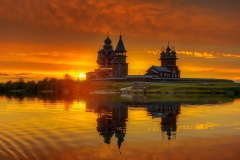 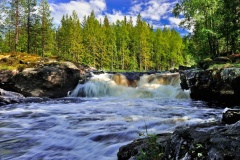 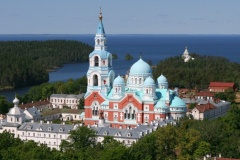 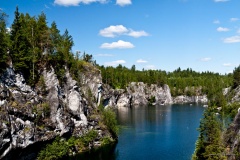 Стоимость тураНомера с удобствами:13900 руб/человек - взрослый13600 руб/человек - дети до 12 лет строго13700 руб/человек - пенсионерыВажно! Женское подселение для одиночных туристов на гарантии без доплат.
Наличие документа, подтверждающего право на получение льготы, обязательно при посадке в автобусВ стоимость входит:- проезд на экскурсионном автобусе;- проживание в гостинице "Лососинская" (третий турист в номере на доп. месте) - 2 ночи;- экскурсионное обслуживание и входные билеты по программе, кроме экскурсий, указанных за дополнительную плату;- сопровождение гида по всему маршруту;- питание по программе;-страховка в пути следования